3:30 – 3:45 - Welcome –  Introductions – Name cardsAre you signed up for Smart Exchange ?Do you have your theme to work on?  Keep it in mind while exploring.3:45 – 4:30 – 5th grade science coreVortices – dragging images from Gallery & InternetWord Generator Object AnimationsRotateShrink and GrowFlip around axisFade in/Fade out4:45 – 5:15 – TechniquesImage DieAuto Hide – Move objects from one slide to another, delete slides, clone slidesErase/RevealTutorial on Erase/Reveal Linking sounds5:15 – 5:45 – Scavenger Hunt II5:45 – 6:00 – Share 1 thing - Questions?   Next week – Activity Builder, Magic Slider Bar, RecordingHomework – Due January 31, 2013 – Submit attachments to my email please.    Leslie.lewis@slcschools.orgI will be posting these homework activities to the Weebly so that others may use them and you may use those of others.  Tweak a template from the Gallery or Smart Exchange and make it your own – your grade level, content, colors, etc.   We are going to post them.  They need to be sufficiently different from the original so as not to violate any copyright.  Build a 1 page Smart Notebook Lesson from scratch!  It needs 5 interactions such as a VideoTabAnimated objectColor revealBackgroundEvaluation Form – LATER GATOR! Please fill this out on the last day of our class.  Remind me!Helpful Pointers-.Remember to put away your tool and pick up the Selector tool.  This is the hardest thing to remember and often very frustrating when you can’t figure out why you keep getting a text box.  The selector tool looks like your cursor or arrow.  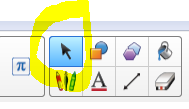 The Gallery looks like a framed picture.  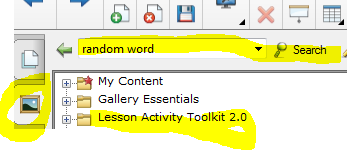 Type a topic in the search field after clicking on Gallery to find what you are looking for.  Lesson Activity Toolkit 2.0 has lots of examples, templates, and pieces of pages like backgrounds and tabs.Weebly Address - http://virtual225.weebly.com/sleekersavvysmarter.html